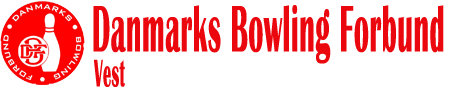     Vest Landsdelsmesterskab Ungdom 2019Lørdag d. 5. oktober 2019Løvvang Bowling CentreLøvbakken 8 9400 Nørresundby.Deltagere:		Alle ungdomsspillere med licens under klubber i Vest. 		Starttider: KL. 9.00 og KL.12.30Indledende: 	Der spilles 6 serier indledende i klasserne – puslinge, junior og ynglinge. Alle rækkerne er opdelt i både pige- og drengerækker. Indledende runde tæller samtidig til mesterskabet i double. Der foretages oliering før hver start.Ens keglefald:	I tilfælde af ens keglefald efter de indledende runder og i Semifinalen, vil spilleren med højeste sidste serie, blive placeret højest. Herefter højeste næstsidste serie osv. Ens keglefald:	I tilfælde af ens samlet keglefald i finalerne spilles roll-off, hvor begge spillere spiller ét slag mod ti kegler. Spilleren med det højeste keglefald efter roll-off vinder. I tilfælde af ens keglefald efter roll-off gentages proceduren indtil en vinder er fundet.Medaljeoverrækkelse: 	Der vil være medaljeoverrækkelse umiddelbart efter finalen. Pris: 	Prisen for deltagelse er kr. 250,00 pr. deltager. 	Betalingen kan ske via betalingsmodul på DBwF’s hjemmeside. Double: 	For at kunne spille double, SKAL begge spillere på et hold være i samme aldersgruppe, puslinge, juniorer eller ynglinge og af samme køn. I tilfælde af ens keglefald i doubledisciplinen, vil holdet med den højeste samlede sidste serie, blive placeret højest, er der stadig lighed næstsidste samlede serie osv. Bestemmelser: 	o Der spilles i godkendt klubdragt. o Der spilles efter Danmarks Bowling Forbunds generelle spilleregler. o Scoresedler skal være indløst 30 min før starten. o Der vil være 10 min. opvarmning. o Der føres ikke manuel slagseddel. o I tilfælde af EDB-nedbrud, startes serien forfra. Dette gælder                          alle implicerede spillere. 		o Ved udeblivelse uden skriftligt afbud opkræves startgebyret. Vi gør dig opmærksom på, at når du deltager i dette stævne giver du tilladelse til, at vi opgiver navn og klub i resultatlisten.Tilmelding: 	Senest søndag d. 15. september 2019Tilmelding sker via bowlingsport.dk og betaling via forbundets webshop.